ÓratervA pedagógus neve: Iványi ZsuzsannaMűveltségi terület: Magyar nyelv és irodalom műveltségterületTantárgy: Olvasás/ szövegfeldolgozó óraOsztály: 4. bAz óra témája: Szitakötő folyóirat 28. szám: Kovács Márton - Török Eszter: VarázsszivacsAz óra cél- és feladatrendszere: Az olvasás megszerettetése, szövegértő, szövegelemző készség fejlesztéseA szereplők jellemének megfigyeltetésével emberi tulajdonságok megítélése, helyes értékrend kialakításaOk-okozati képesség, megfigyelő, rendszerező képesség fejlesztése.Együttműködési, beleélési képesség fejlesztése, érzelmi intelligencia fejlesztése. Az óra didaktikai feladatai: beszélgetés, magyarázat, bemutatás,Fejlesztendő képességek: : Figyelem, fegyelem, szókincs, koncentráló képesség, olvasási és kommunikációs képesség fejlesztése.Alkalmazott munkaformák: frontális osztálymunka, önálló munka, páros és csoportmunka Felhasznált irodalom: - Szitakötő gyermekfolyóirat olvasmánya                                        Az internetes oldalon talált segédanyagok: http://www.szitakoto.com/segedanyag.php?id=3447                                                                                                 http://www.szitakoto.com/segedanyag.php?id=3443                                                                                                 http://www.szitakoto.com/folyoiratcikk.php?cikk=821Mellékletekszámú mellékletPÁRKERESŐ Kevésbé ismert szavak, szókapcsolatok magyarázatára	számú mellékletSzólásmagyarázat „Kitette az inas szűrét.”   Mit jelent, ha kiteszik valaki szűrét? A szövegben van egy mondat, ami úgy szól, hogy a dühös manó azonnal „kitette az inasa szűrét.” Ez egy szólás. Mit jelent? (Felmondott neki, kirúgta, elzavarta, stb…)  Tudja-e valaki, mi a „szűr” szó jelentése? Vigyázz! Két jelentése is van. Főnévként? (ruhadarabot jelent). És ha úgy kérdezek rá, hogy mit csinál? Szűr! Akkor mit jelent? (Az ige fogalmát még ezután fogják tanulni a gyerekek.)  Megbeszéljük.  A szólásban főnévként van jelen a szó. Elmesélem, hogy honnan ered a szólás. (A Hortobágy környéki parasztlegény addig nem házasodott, amíg cifraszűrt nem szerzett. Már a lánynézőben is fontos, üzenetközvetítő szerepe lehetett a szűrnek. Ez alkalommal ugyanis a lányos háznál cifraszűrben megjelent legény távozásakor, ott felejtette szűrét, ahová érkezésekor akasztotta. Ha bemutatkozása nem nyerte meg a háziak tetszését, akkor bizony reggelre-hajnalra a tornácra "kitették a szűrét".Cifraszűrös kép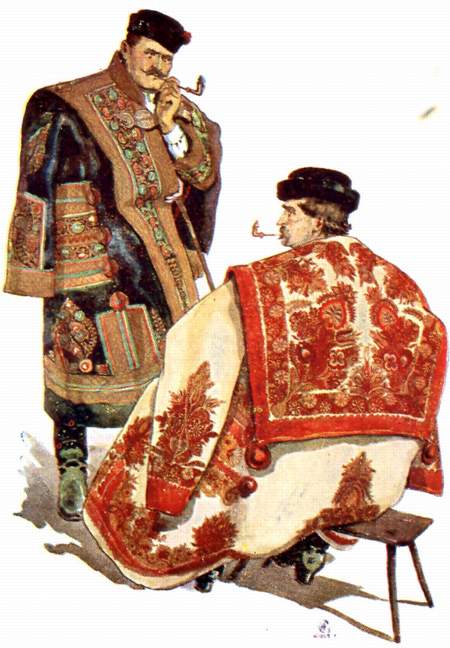 számú mellékletFeladatlaphttp://www.szitakoto.com/segedanyag.php?id=34471.     Kik/mik szerepelnek a mesében? Húzd alá!Mirabella                     szakács                        inas                  sárkány           Bumfordi         paripák                        szomszédok                        rokonok            ajtó                  ablak                fotel                             csésze              fazék               kanapé             szőnyeg                      2.     Egészítsd ki a szöveg segítségével! Bumfordi egy  ………..,  Mirabella pedig egy …………….. volt.     (tündér, manó)Bumfordi egy  ……………………………………………… (hol?)lakott.A tündér ………………………………………………… .. (mivel?) jött Bumfordi manóhoz.Bumfordit mindenki kikerülte, mert ………………………………………. .A szivaccsal egyszer megtakarított tárgyakat többé nem kell tisztogatni,  mert…………………………………………………..……. .Mikor Bumfordi rájött, hogy milyen ez a szivacs, többé nem gorombáskodott,  mert ………………………………………………………………………….A tündér terve sikerült, mert…………………………………………………………………………………………………………………………………….…. .A következő feladatoknál a Kincses füzetedbe dolgozz!3.     Milyen manó volt Bumfordi? Gyűjtsd ki a meséből az ő tulajdonságait!4.     Mi volt a tündér ajándéka? Milyennek találod te ezt az ajándékot?5.     Keresd ki a szövegből azoknak a tárgyaknak a nevét, amelyeket megtisztított a szivacs!6.     Hogy viselkednek a tárgyak a mesében? Mit mondanak? Írd ki!7.     Fejezd be a megkezdett mondatokat!IdőkeretAz óra meneteNevelési-oktatási stratégiaNevelési-oktatási stratégiaNevelési-oktatási stratégiaMegjegyzések, reflexiók3 percSzervezés, a szükséges eszközök előkészítéseutasításFOMSzitakötő gyermekfolyóirat, írószerek, feladatlapok, ragasztó3 percRáhangolódás, hangulatkeltésKörben állva folytasd a megkezdett mondatot!„ Ha átváltozhatnék, legszívesebben..lennék„Volt már, hogy elrontottam valamit és nem/ sikerült kijavítanom.”beszélgető körFOMA mondatok elhangzásával megfelelő hangulat kialakítása, ha kell irányítottan. Fő hangsúly az „elrontott”dolgokra. 3 perc Célkitűzés: A mai órán a Varázsszivacs című mesével ismerkedünk meg. A cím és a képillusztráció segítségével jóslások a tartalmat illetően.jóslásokcímmeditációFOMSzitakötő folyóirat14. old.Címelemzés: Mit tud? Mit csinál? Milyen tulajdonságai vannak? Hogy néz ki?3 percBemutató olvasás:  Megfigyelési szempont: Szivacs tulajdonságai. Jól gondoltuk-e?bemutatásJóslások beigazolódásának ellenőrzése. 7 percMese elemzése:- Kik a mese szereplői?- Milyen helyszínek vannak?- Mesés elemek gyűjtése.- Csodák a mesében.kérdésfeltevésFOM„Általános”meseelemzési szempontok3 percMásodszori olvasásnál az idegen szavak, ismeretlen kifejezések jelölése. számú mellékletSzómagyarázat: Hogyan mondanád más szóval?páros munkafeladatlapszókincsbővítés a kevésbé ismert szavak, szókapcsolatok párosításával.3 perc Szólásmagyarázat„Kitette az inas szűrét.”Mit jelent, ha kiteszik valaki szűrét?számú mellékletmagyarázategyéni képes magyarázatSzókincsbővítés, szólásmagyarázat, kép illusztráció segítségével.3 percA mese két részre osztása:2 főcím és 2 alcím megkereséseCímadásszövegtagolásellenőrzéscsoportmunkaFeladatlapüres vázlatpontokkalEgyüttműködés csoportban. Meggyőzés, a másik érveinek elfogadása.10 percSzövegfeldolgozó feladatlapszámú mellékletutasítás, feladatmegoldás,ellenőrzés, értékeléspáros munkafeladatlap, írószerA szöveg megértésének ellenőrzése. Együttműködés párban. 3 percDiff. feladat- időkitöltő..Keressetek mellékneveket az első bekezdésben!Írásbeli utasítás a táblán.(nem zavarjuk a még dolgozókat)diff. páros munkaSzitakötő folyóirat, írószerUtasítás a táblán             + feladatként azoknak, akik hamarabb végeznek a feladatlappal. Tantárgyi koncentráció, anyanyelv.2 percHázi feladat megbeszéléseTervezz csodaszivacsot!Mit tudna a szivacsod? Írd le néhány mondatban! Rajzolj is hozzá!utasítás,feladatadásFOMOlvasás füzetKépzelőerő, fantázia fejlesztése2 percAz órai munka értékelésemegbeszélésfrontális és egyéniSzempont: Melyik feladat tetszett? Hogy érezted magad,tudtál- e csoportban dolgozni?szavak, szókapcsolatokmagyarázatukbumfordiszolgálókapzsiügyefogyottmogorvavagyonos, pénzesjómódútelhetetlenméltatlankodotthirtelen haragú, méltatlankodógorombáskodottigazságtalankodottjövevénydurván, nyersen viselkedettinasidegen, zarándok